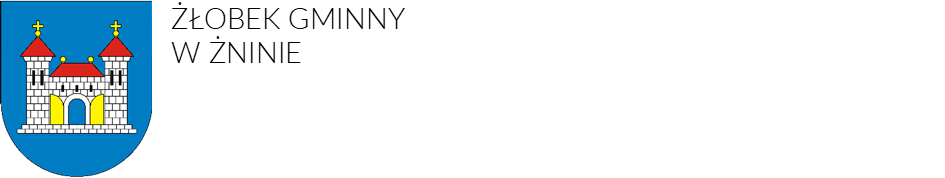 PROCEDURA ORGANIZOWANIA I PROWADZENIA ZEBRAŃZ RODZICAMIW  ŻŁOBKU GMINNYM W ŻNINIEPodstawa prawna : Ustawa z dnia 4 lutego 2011 r. o opiece nad dziećmi w wieku do lat 3Cel procedury: Ułatwianie wzajemnych kontaktów oraz nadanie im statusu programowej działalności żłobka.Przekazywanie wyczerpujących informacji o dzieciach, żłobku i jego potrzebach.Uświadomienie rodzicom ich wpływu na działania wychowawczo- dydaktyczne żłobka oraz praw i obowiązkówUdzielanie wskazówek w zakresie sposobów postępowania rodzica wobec problemów dziecka.Inicjowanie nawiązywania kontaktów z rodzicami i zachęcenie ich do wyrażania opinii na temat jakości pracy żłobka.Tworzenie partnerskiej atmosfery.Realizowanie jednolitego systemu pracy z rodzicami, nadającego jej właściwą rangę.Ułatwianie monitorowania i ewoluowania przyjętych zasad.
Zakres procedury: Kontakt z rodzicami, czyli uzyskanie informacji o wszechstronnym rozwoju dziecka w żłobku oraz w warunkach domowych i żłobkowych . Sposób prowadzenia zebrań z rodzicami w zależności od rodzaju spotkania.Uczestnicy postępowania- zakres odpowiedzialności:1. Dyrektor – dbałość o prawidłowe relacje i współpracę z rodzicami podopiecznych.2. Opiekunka dziecięca/ położna przygotowanie materiałów i informacji niezbędnych przekazania rodzicom podczas spotkania3. Pozostały personel żłobka : odpowiednie przygotowanie miejsca spotkania  z rodzicamiSposób prezentacji procedury :1.	Umieszczenie treści dokumentu na stronie internetowej żłobka.2.	Zapoznanie rodziców z obowiązującymi w placówce procedurami na zebraniu organizacyjnym we wrześniu każdego roku.3.	Udostępnienie dokumentu na tablicy ogłoszeń w żłobku.4.	Zapoznanie wszystkich pracowników żłobka z treścią procedur.I. Obowiązki opiekunki organizującej spotkanie z rodzicamiprofesjonalne przygotowanie się do zebrania ( zabrać wszystkie potrzebne dokumenty),przyjść wcześniej na spotkanie z rodzicami, aby sprawdzić, czy sala jest odpowiednio przygotowana, zadbać o jej estetykę, zapoznać rodziców z celem spotkania, mówić rzeczowo, prostym językiem i na temat,mówić obiektywnie – nie narzucać własnego punktu widzenia,traktować rodziców jak pełnoprawnych partnerów rozmowy,uważnie słuchać tego, co mówią rodzice, analizować ich wypowiedzi i wyciągać wnioski,być opanowanym, nie poddawać się emocją,omawiać na forum tylko sprawy dotyczące ogółu rodziców, sprawy indywidualne omawiać bezpośrednio z zainteresowanym rodzicem,nie posługiwać się nazwiskami dzieci,zachować dyskrecję,zaproponować sposób kontaktowania (terminarz spotkań, adres e-mail, numer telefonu służbowego, adres strony internetowej żłobka).W trakcie zebrań grupowych zabrania się dokonywania tylko negatywnych ocen zachowania dzieci, publicznego omawiania indywidualnie każdego dziecka, używania nazwisk przy przykładach negatywnych, podważania hierarchii wartości wyznawanych przez rodzicówII. Obowiązki rodzicówsystematycznie uczęszczać na zebrania grupowetraktować opiekuna po partnersku, co nie oznacza po koleżeńsku,unikać plotek, komentowania,być świadomym swoich praw i obowiązków, nie podważać autorytetu opiekunki dziecięcej,pomagać opiekunką w realizacji zadań dydaktyczno –wychowawczych,ujednolicić oddziaływania wychowawcze w celu wzmocnienia zachowań pożądanych,czynnie uczestniczyć w różnych formach zebrań,podejmować decyzje odnośnie pracy żłobka zgodnie z założeniami Statutu zgłaszać uwagi i wnioski.III. Formy zebrańObecność rodzica na zebraniach jest obowiązkowa. W sytuacjach uzasadnionych żłobek może wezwać rodziców poza ustalonymi terminami.miejscem kontaktów rodziców z opiekunkami dziecięcymi żłobka jest: *sala żłobkowa (spotkanie indywidualne, bądź zbiorowe),* gabinet dyrektora (spotkanie indywidualne),Poza tymi miejscami informacje nie są udzielane (uzyskiwanie informacji od opiekunek na ulicy, telefonowanie pod prywatny numer opiekuna bez jego zgody, zasięganie informacji o dziecku na prywatnych komunikatorach internetowych/społecznościowych  ).IV. OrganizacjaWe wszystkich zebraniach obowiązuje część wstępna, czyli :1) zawiadomienie (pisemne indywidualne, wiadomość sms/telefoniczna lub ogólne na tablicy):a) podać datę, godzinę, miejsce spotkania, oraz przebieg i cel2) czynności organizacyjno-wstępne:a) przygotować salę do zebrania (np. ustawić krzesełka, stoliki w krąg itd.),b) przygotować listę obecności.3) część główna spotkania:a) powitanie,b) podpisać w trakcie zebrania listę obecności-rodzice,c) opiekunka podaje przebieg zebrania wynikający z potrzeb.Kontakty indywidualne Prawidłowy kontakt indywidualny powinien przebiegać w charakterze partnerskiej rozmowy, wówczas dostarcza ona obu stronom wiele korzyści:*wzbudza zaufanie rodziców do nauczyciela,* przekonuje o fachowości, rzetelności i pasji pracy opiekunki,* ujednolica system motywacji zachowań pożądanych w zachowaniu dziecka,* pozwala opiekunce lepiej poznać rodziców,* dostarcza innego spojrzenia na dziecko – przez pryzmat doświadczeń dziecka.Podczas spotkań indywidualnych z rodzicami opiekunka powinna pamiętać o przestrzeganiu następujących zasad:*trzeba zapewnić odpowiednie miejsce do rozmowy gwarantujące komfort, dyskrecję i swobodę wypowiedzi obu stron,* utrzymywać kontakt wzrokowy z rozmówcą,* słuchać rodzica i traktować go jak pełnoprawnego partnera rozmowy,* rzetelnie przygotować się do rozmowy (argumenty poparte konsultacjami zespecjalistami),* obiektywnie przekazywać informacje – bez wydawania sądów,* prezentować postawę gotowości niesienia pomocy rodzicom w rozwiązywaniu problemu, a także otwartość na propozycje rodzica, szczerość, elastyczność (opiekunka nie jest wszechwiedząca i nieomylna).W takcie spotkań, kontaktów z rodzicami opiekunki winne:* stosować indywidualne podejście do rodziców (zapoznanie się z sytuacją rodziny),* wykazywać asertywność i znajomość zasad stosunków interpersonalnych,* tworzyć odpowiednie warunki do szczerej rozmowy (atmosfera, życzliwość, otwartość, uśmiech, aranżacja pomieszczeń),* podkreślać rolę rodzica i doceniać każdy wkład jego pracy we wspólne szukanie przyczyn problemu i jego rozwiązanie,* informować rzetelnie rodziców o postępach dziecka w rozwoju jego zachowania,* wskazywać możliwości pomocy ze strony specjalistów* włączać rodziców w organizację życia żłobka.